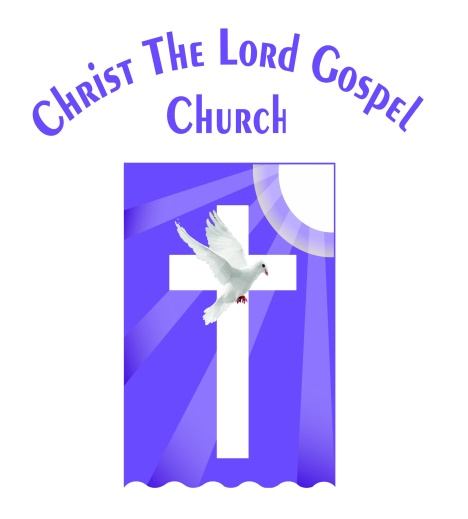 DateTopicPagesTeacher/Instructor Comments